ШУÖМПОСТАНОВЛЕНИЕ28.02.2022                                                                                                        № 307с.Корткерос, Корткеросский район,Республика КомиО признании утратившим силу постановления администрации муниципального района «Корткеросский» от 07 сентября 2010 года № 1717 «О мерах по реализации отдельных положений Федерального закона «О противодействии коррупции»Администрация муниципального района «Корткеросский» постановляет:1. Признать утратившими силу постановление администрации муниципального района «Корткеросский» от 07 сентября 2010 года № 1717 «О мерах по реализации отдельных положений Федерального закона «О противодействии коррупции».2. Настоящее постановление подлежит официальному опубликованию.Глава муниципального района «Корткеросский»-руководитель администрации                                                              К.Сажин«Кöрткерöс» муниципальнöй районсаАдминистрация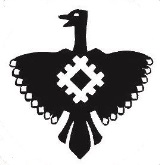 Администрациямуниципального района «Корткеросский»